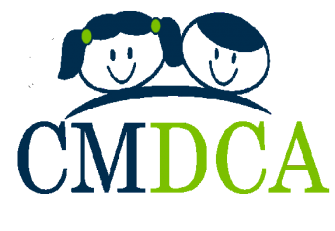 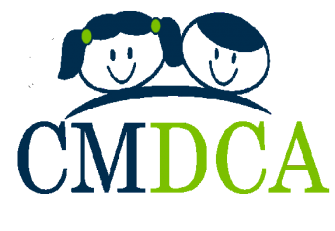 RESULTADO FINAL DE SELEÇÃO DOS PROJETOS	EDITAL DE CHAMAMENTO PÚBLICO FIA Nº 001/2018A Comissão de Seleção e Avaliação dos Projetos das Organizações da Sociedade Civil – OSC designada pela Resolução CMDCA nº 06 de 05 de julho de 2018 para financiamento de projetos custeados pelo Fundo Municipal dos Direitos da Criança e Adolescente – FIA de Içara SC, neste ato público, vem informar que conforme cronograma do edital FIA Nº 001/2018, ANEXO I, as Organizações da Sociedade Civil – OSC que apresentaram os envelopes 01 (Projeto) e 02 (Documentos para Habilitação) em 23.08.2018 e complementaram itens contidos no relatório de Análise Preliminar até 20.09.2018, obtiveram o seguinte status no Resultado Final de Seleção: Conforme cronograma do Edital FIA Nº 001/2018, ANEXO I, de 26.09.2018 a 15.10.2018, as Organizações Não Governamentais deverão cumprir a entrega documental da ETAPA DE HABILITAÇÃO, item 13 do referido Edital, junto à Prefeitura Municipal de Içara.Içara, 24 de Setembro de 2018.Sergio Leonardo GobbiMembro de Comissão de Seleção e Avaliação FIA 2018Lisiane Cesconetto Mazzuco FernandesMembro de Comissão de Seleção e Avaliação FIA 2018Deise Mariano MacedoMembro de Comissão de Seleção e Avaliação FIA 2018Camila De Lucca DalmolinMembro de Comissão de Seleção e Avaliação FIA 2018Fabiana Alves GhedinMembro de Comissão de Seleção e Avaliação FIA 2018Nome da Organização da Sociedade CivilNome do projeto apresentadoValor do ProjetoResultadoAssociação de Pais e Amigos dos Excepcionais de Içara/SC - APAE1 - Sala de estimulação sensorialR$ 9.780,54Deferido para a etapa de habilitaçãoAssociação de Pais e Amigos dos Excepcionais de Içara/SC - APAE2 - Alegria, Lazer e DiversãoR$ 9.500,00Deferido para a etapa de habilitação44º Grupo de Escoteiro Djalma Escaravaco1 - NascentesR$ 10.000,00Deferido para a etapa de habilitaçãoAssociação Sul Catarinense de Xadrez - ACX1 - Aprendendo com o grande MestreR$ 3.250,00Deferido para a etapa de habilitaçãoAssociação Sul Catarinense de Xadrez - ACX2 - Xadrez para todosR$ 3.300,00Deferido para a etapa de habilitaçãoAssociação Socioeducativa e Cultural Pequeno Campeão deJIU JITSU, lutas esportivas e olímpicas - APCJJ1 - Projeto Pequeno CampeãoR$ 10.000,00Deferido para a etapa de habilitaçãoTOTAL06R$ 45.830,54